 Colegio Isabel Riquelme 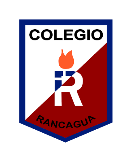 GUIA DIGITAL N° 1ASIGNATURA: CIENCIAS NATURALES CURSO:2° Básico DOCENTE: FRANCIACA ROJAS A.OBJETIVO DE APRENDIZAJE : Identificar la ubicación de algunos órganos de nuestro cuerpo.O.A. 7: Identificar la ubicación y explicar la función de algunas partes del cuerpo que son fundamentales para vivir: corazón, pulmones, estómago, esqueleto y músculosActitudes científicas: • OA A. Demostrar curiosidad e interés por conocer seres vivos, objetos y/o eventos que conforman el entorno natural. • OA E. Manifestar compromiso con un estilo de vida saludable a través del desarrollo físico y el autocuidado.Habilidades de investigación científica:• OAH a. Explorar, observar y formular inferencias y predicciones, en forma guiada, sobre objetos y eventos del entorno.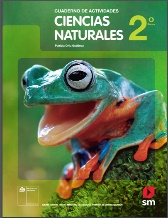 Unidad 1: ¿Cómo funciona nuestro cuerpo?Antes de comenzar con las actividades del libro página 4 del que tiene esta portada (el dos de color verde) toca tu cuerpo y ubica lo siguiente: Ubica el estómago e indícalo con tu mano.Ubica tu corazón e indícalo con tu mano.Localiza tus pulmones e indícalos con tu mano.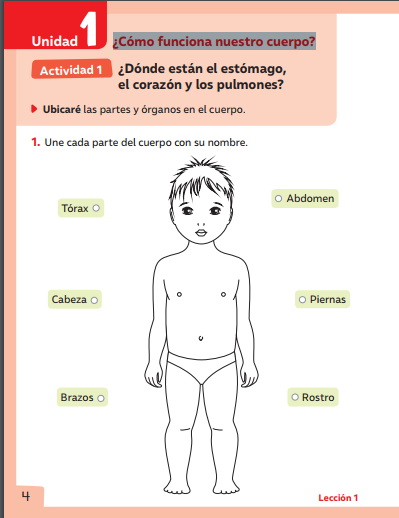 Herramientas digitales:  Con el fin de profundizar en la temática sobre la ubicación de los pulmones, el corazón y el estómago, te invito a ingresar a https://www.youtube.com/watch?v=KYUQ-kySe2E en YouTube para observar un video en 3D de estos órganos.											         Actividad 1: Ahora une cada parte del cuerpo con su nombre.2.- Aquí debes poner en práctica lo aprendido anteriormente y dibuja el corazón, el estómago y los pulmones. 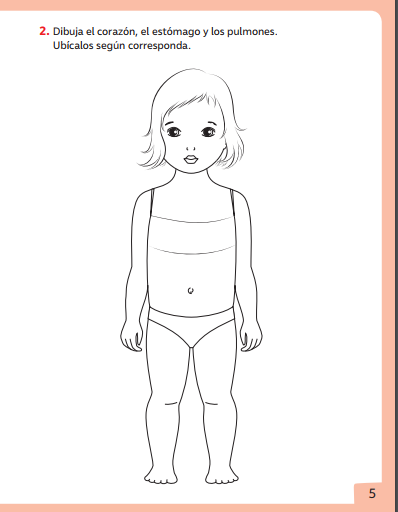 Ubícalos según corresponda.